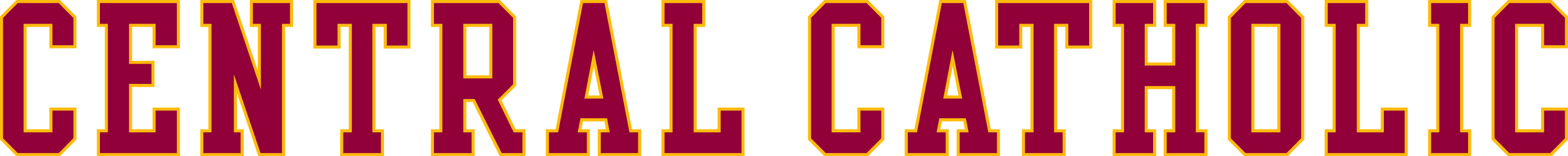 Greetings from the Central Catholic Math Club!Math Fest is Back!Since 2004, the Central Catholic Math Department and Math Club have hosted MathFest for nearly 140 students in the Portland-Metro Area. After a two year hiatus, we are so excited to bring back this amazing event. Math Fest is on December 11th, 2021 from 9:00am to Noon at Central Catholic High School. This is a great opportunity for young mathletes in grades 7 or 8 to come together and have an awesome time competing in a variety of timed math challenges, led by faculty from the Math Department and Math Club student leaders. Winners of these math challenges will receive prizes such as special Central Catholic Math Club T-Shirts, math socks, Central Catholic sweatshirts, and two individual winners of our ConTEST will each receive a $500 scholarship to Central Catholic.We’re doing things a bit differently this year! In the past, students would sign up with their grade schools and attend together as a team. This year, students will register individually and will be teamed up with students from their school and other super mathletes from different schools.To register for this free event, students will need to fill out this Google Form (https://forms.gle/EqCvTh9MHXp9FcZ78), providing their grade school, shirt size and grade level. We have a limited capacity of 200 students, so register soon before all the spots are filled! The deadline to register for Math Fest is December 3rd, 2021. Only 7th and 8th graders can participate. If you have any questions, please feel free to contact tnguyen@centralcatholichigh.org (Theresa Nguyen) or smarineau@centralcatholichigh.org (Stefan Marineau).Don’t worry! We’ll practice social the square root of (x2-x1)2+(y2-y1)2Theresa Nguyen and Stefan MarineauMath Club Co-Moderators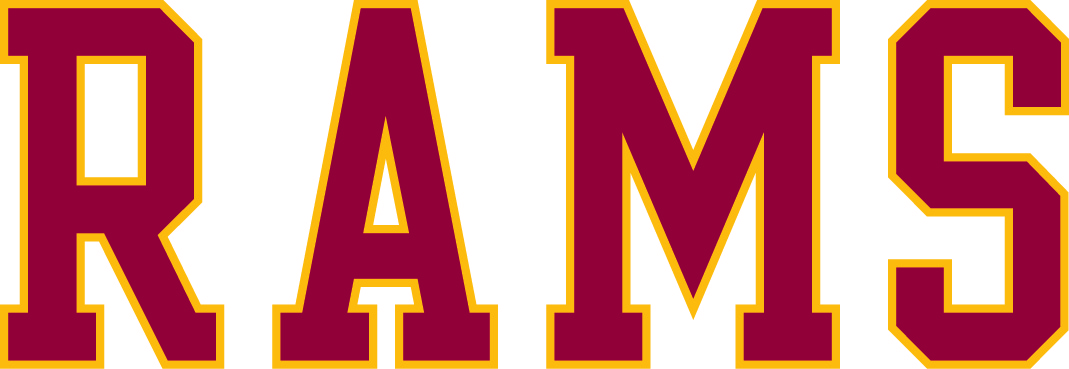 